         The Post Discharge service is for:Residents in Brighton and HoveWithin one month of discharge from a hospital/intermediate care facilityPatients aged over 55 years old      If no to any of these criteria, do not complete the referral form please contact us to discuss.Sorry we do not have the capacity to support patients who have complex mental                health/substance misuse support needs. If unsure, please contact us to discuss.           Please return the form to: HDS@possabilitypeople.org.uk   01273 069 851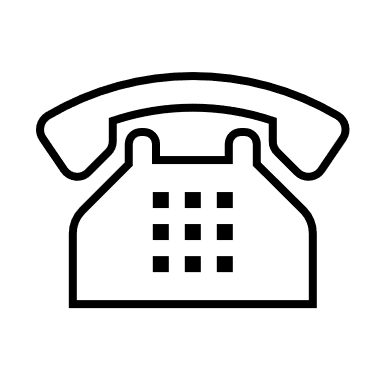 ReferrerNameJob TitleTeam/WardPhoneEmailDate of referralPatient’snameDate of birth:Date of birth:Email:phone no(s)NOK nameAddress& PostcodeNOK phoneIs the patient home? Yes   No  Date discharge expected: Does this patient consent* to the referral: Yes   Patient or NOK consent is required.  Is urgent intervention required Yes   No  (although we are not an emergency service, we will do our best to prioritise)Is the patient home? Yes   No  Date discharge expected: Does this patient consent* to the referral: Yes   Patient or NOK consent is required.  Is urgent intervention required Yes   No  (although we are not an emergency service, we will do our best to prioritise)Is the patient home? Yes   No  Date discharge expected: Does this patient consent* to the referral: Yes   Patient or NOK consent is required.  Is urgent intervention required Yes   No  (although we are not an emergency service, we will do our best to prioritise)Any risk factors such as history of verbal or physical abuse, others sharing the home, pets, smoker, unsafe home environment, Covid etc:Any risk factors such as history of verbal or physical abuse, others sharing the home, pets, smoker, unsafe home environment, Covid etc:Any risk factors such as history of verbal or physical abuse, others sharing the home, pets, smoker, unsafe home environment, Covid etc:We are able to support people to access the following: (Please choose all that apply)Benefits and Debt advice    Shopping support        Domestic Help      Carer support   Befriending   Social Engagement       Information and Advice       Care Co-ordination Mobility equipment    Support to get online   Community Transport   Wellbeing services Please let us know the reason for this referral:We are able to support people to access the following: (Please choose all that apply)Benefits and Debt advice    Shopping support        Domestic Help      Carer support   Befriending   Social Engagement       Information and Advice       Care Co-ordination Mobility equipment    Support to get online   Community Transport   Wellbeing services Please let us know the reason for this referral:We are able to support people to access the following: (Please choose all that apply)Benefits and Debt advice    Shopping support        Domestic Help      Carer support   Befriending   Social Engagement       Information and Advice       Care Co-ordination Mobility equipment    Support to get online   Community Transport   Wellbeing services Please let us know the reason for this referral:We are able to support people to access the following: (Please choose all that apply)Benefits and Debt advice    Shopping support        Domestic Help      Carer support   Befriending   Social Engagement       Information and Advice       Care Co-ordination Mobility equipment    Support to get online   Community Transport   Wellbeing services Please let us know the reason for this referral:We are able to support people to access the following: (Please choose all that apply)Benefits and Debt advice    Shopping support        Domestic Help      Carer support   Befriending   Social Engagement       Information and Advice       Care Co-ordination Mobility equipment    Support to get online   Community Transport   Wellbeing services Please let us know the reason for this referral:We are able to support people to access the following: (Please choose all that apply)Benefits and Debt advice    Shopping support        Domestic Help      Carer support   Befriending   Social Engagement       Information and Advice       Care Co-ordination Mobility equipment    Support to get online   Community Transport   Wellbeing services Please let us know the reason for this referral: